                                 SOUTH CHURCH PRESCHOOL                   MAY / JUNE NEWSLETTER 2022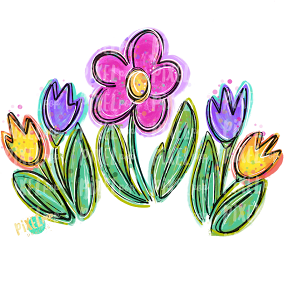 Hello parents and happy Spring,Now that May is upon us and our teachers and students are looking forward to all of the projects, curriculum and events that will be happening in the next two months here at SCPS.Thankfully, we are staying healthy at the center and have planned lots of fun indoor and outdoor activities for the children.CURRICULUM Creepy CrawlersOur “observation” sensesIn the Flower Garden…  how plants growMommies are SpecialOcean and Summer FunMusic Classes.              2-Day  May 13     5-Day  May 26      3 and 4-Day    May 23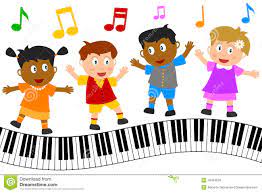 PLAYGROUND FUNThe children have been having so much fun with our outdoor playground time.Please continue to dress the children appropriately for outdoor fun.  Safe shoes for running and comfortable clothes for climbing. Clothes should also be weather appropriate.  Layering this time of year is a great idea since temperatures do change throughout the day.Please remember that when playing on the far back playground or the field after school, is not school property.  We are not in any way responsible for happenings that go on between students and/or their safety in that area. We suggest that parents remain diligent with monitoring their children while playing there.  GYM OBSERVATION DAY   See attached.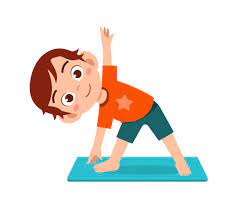 In May the parents get a chance to come in and participate in our Gym Observation Day Event.The students will perform many of their physical activities directed by our gym teacher,Elizabeth Wegner.  These events are done in groups of 9 students for 30 minutes.  Your Head Teachers will send you your time slot schedule with their weekly updates.  More information will be passed out shortly regarding this fun and exciting event.5-Day           Tuesday      May 104-Day           Wednesday May 183-Day           Wednesday May 182-Day            Friday         May 20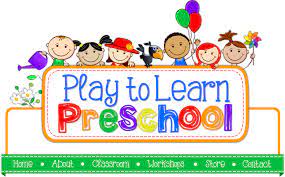 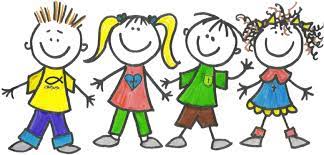  REGISTRATION NEWS  Our Center is now full with a waiting list for all sessions except for 2-daywhich still has a few openings left.  If you know someone who would like to register for this 2-day session and/or has any questions concerning our 3’s sessions please direct them to us at 860-4306744.    The Mask Conversation   – a note from the Directors here at SCPS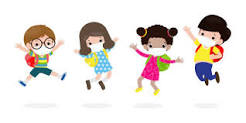 Dear Parents,We have had a great start to our month with some children and staff de-masking, and some remaining to keep their masks on.  Our teachers are not voicing their opinions one way or another on who wears masks and who chooses not to.  They have been very supportive on both sides of this issue.  The children do not seem to question the mask wearing at school.   If their parents are choosing to ask them to keep their masks on, they are doing that, except for eating and outdoor play.  From what we observe in the classrooms, children seem to be comfortable with masks both on or off.  The wonder of children is their acceptance and flexibility when around their peers at this age.  If only that could last a lifetime!Our staff has been so resilient throughout this pandemic.  They have been consistently patient and nurturing to each and every child at our center.  They have been dedicated to the program, and their work ethic has been amazing.  We feel blessed to have such a professional group of teachers who truly love children.   We ask that parents be understanding of the responsibilities these teachers take on each and every day when it comes to keeping your children safe emotionally and physically here at the center.  The children are happy and they love their learning environment.  We have enjoyed every minute of working with them.  We feel pleased that we have been able to remain open to offer the students hands on learning experiences throughout the school year._____________________________________________________________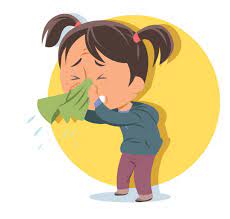 SicknessIf your child has been throwing up, had diarrhea, and/or fever they must be out 48 hours. Again, if they test positive for COVID or anyone in your family has tested positive they must stay out 5-days and have no signs or of illness upon their return. It may also be a good idea to home test the child before he returns to school after sickness, as well.  Teachers will send children home if they are seeing any lethargic behavior, or if they have fever of 100.  They will also be sent home if they are having tummy pain or bathroom issues. KINDERGARTEN READINESS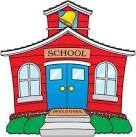 Parents will often ask us what are the most important tools for kindergarten readiness.  There is a pyramid of tools children need to develop to have a successful kindergartenExperience.    1.  Being able to transition comfortably2.  Being able to stay focused during circle time lessons3.  Being able to self-regulate4.  Understanding that they are one of many other children in the world5.  Having self-help skills mastered6.  Having social experience with peers7.  Fine motor skills (example: cutting and writing their names)Recognition of some letters and numbersUnderstanding “One to One” ratio when working with numbersParents should have accessed this information from their Head Teachers by this point in the year and at parent-teacher meetings.  If parents are still in doubt about their child’s kindergarten readiness, please reach out to your classroom teachers, or your directors.Graduation News 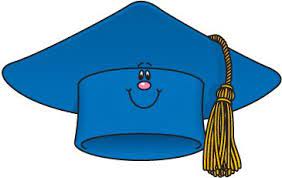 Unbelievably, Graduation time is just around the corner.  Our students and staff are getting very excited to have our ON-SITE event in our social hall on this special day.   Please be aware that masks are optional for graduation for students, families and teachers.  We are limiting our visitors to 4 per family to keep our crowd a bit smaller.  Our 3 and 4-day classes will be sharing this event on June 1st and our 5-day classes will share this event on June 2nd. Unfortunately, we are asking that siblings who are normally in the school system do not attend this event.  If families are bringing a younger sibling to the event, they will have to be able to remain with the parent throughout the event.  This will not be an eat-in event this year.  Teachers will provide to go bags with snacks for the students which they can access on the way out of the graduation.This is an exciting event for the students and their families.  Doors will open at 9:15 for3 and 4-day classes and our 5-day Pre-K classes.  Our graduation processions will begin15 minutes after families have comfortably arrived and are seated.More information to come regarding this important end of the year event.SUMMER SPROUTS Our Camp registration has already begun, and it is filling up quickly.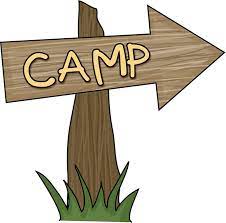 If you have interest in enrolling camp, please reach out to any one of the following.Stephanie Letizia,  teach2kds3@aol.com  or  Kathye Flanagan,  kathyeflan@gmail.comYou can speak with Heidi Gourley @ heidigourley@gmail.com if you would like a camp flyer sent to you electronically.  We also have camp flyers here at school. 